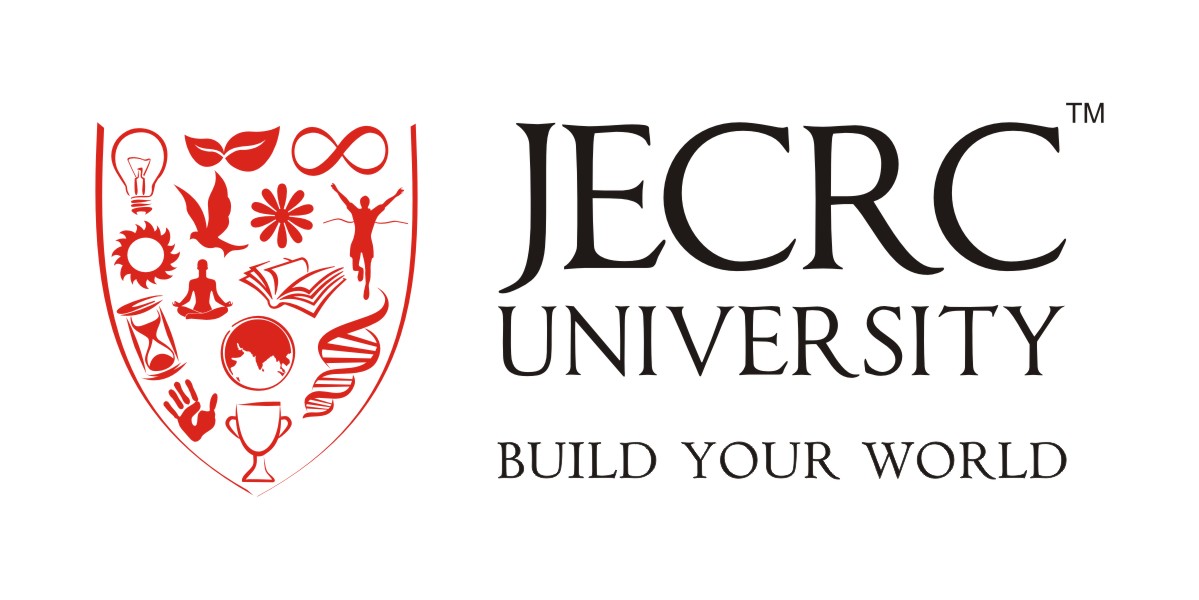 School of Computer ApplicationsScheme & Syllabus ofBachelor of Computer Applications (BCA)3 Years Full time programSpecialization- Block Chain (In Association with upGrad)Academic Program July 2023-24JECRC University, JaipurPlot No. IS-2036 to IS-2039 Ramchandrapura Industrial Area Jaipur, Sitapura, Vidhani, Rajasthan 303905Total Credits for the Batch 2023-26 = 132 CreditsSemester wise creditSemester wise creditSemester wise creditSemester wise creditSemester wise creditSemester wise creditCreditsIIIIIIIVVVITotal242424232116132Semester – ISemester – ISemester – ISemester – ISemester – ISemester – ISemester – ISemester – ISemester – IS. No.CodeCourse NameL(Hr.)T (Hr.)P(Hr.)CreditsContact HoursType1BCA412AObject Oriented Programming (Java Based)40044S2BCA302AFundamental of Computers & Programming in C40044CORE3BCA114BDatabase Management Systems31044CORE4BCA303AFundamental of Computers & Programming in C Lab00212CORE5BCA118BDatabase Management Systems Lab00212CORE6BCA412B OOPs Lab00212S7DCH001AEnvironmental Studies40044ID8DEN001A/DEN001BCommunication Skills/ Communication Skills Lab 20233ID9DIN001ACulture Education-I 20022IDTotalTotalTotal19182427Semester – IISemester – IISemester – IISemester – IISemester – IISemester – IISemester – IISemester – IISemester – IIS. No.Course CodeCourse NameL(Hr.)T (Hr.)P (Hr.)CreditsContact HoursType1BCA413AWeb Development30033S2BCA126BObject Oriented Programming Using C++40044CORE3BCA414AData Structures30244S4BCA300APython Programming 40044CORE 5BCA130BProject Lab Using C++00212CORE6BCA301APython Programming Lab00212CORE7BCA255AProject Lab Using Web Technologies 00212CORE8BCA121BSoftware Testing Lab00212CORE9DIN002ACulture Education-II 20022ID10DEN002A/DEN002BProfessional Skills/Professional Skills  Lab 20235IDTotalTotalTotal180122430	Semester – III	Semester – III	Semester – III	Semester – III	Semester – III	Semester – III	Semester – III	Semester – III	Semester – IIIS.No.Course CodeCourse NameL(Hr.)T (Hr.)P(Hr.)CreditsCourse HoursType1BCA416ACryptography30033S2BCA307AWeb Technology – II30033CORE3BCA133BProgramming in JAVA40044CORE4BCA308AWeb Technology - II Lab00212CORE5BCA415AAlgorithms 00212 S6BCA136BProject Lab using JAVA00212CORE7DMA051BMathematical Foundation31044F8DEN003ALife Skills - 1 (Personality Development)10224F9DIN003AValue Education and Ethics -110222F10Open ElectiveOpen Elective30033GETotal181102429Semester – IVSemester – IVSemester – IVSemester – IVSemester – IVSemester – IVSemester – IVSemester – IVSemester – IVS. No.Course CodeCourse NameL(Hr.)T (Hr.)P (Hr.)CreditsContact HoursType1BCA135AComputer Network  40044CORE2BCA127ASoftware Engineering40044CORE3BCA417ABackend Development (on Node)40044S4BCA177AProject Management Lab 00212CORE5BCA418AApplications of Blockchain Cryptocurrencies40044S6DMA003ALife Skills - 2 (Aptitude)10224F7DIN004AValue Education and Ethics -210012F8 Open Elective Open Elective30033GETotal20062328	Semester – V	Semester – V	Semester – V	Semester – V	Semester – V	Semester – V	Semester – V	Semester – V	Semester – VS. No. Course CodeCourse NameL(Hr.)T (Hr.)P(Hr.)CreditsContact HoursType1BCA163AIntroduction to Cloud Computing 40044CORE2BCA317AInformation Security Essentials40044CORE3BCA318AInformation Security Lab 00212CORE4BCA420ASmart Contract Development30033S5BCA419ACompetitive Programming00212S6BCA147BMajor Project00212CORE7 Departmental Elective –III  Departmental Elective –III 30144E8 Open Elective Open Elective30033GETotal17072124Semester – VISemester – VISemester – VISemester – VISemester – VISemester – VICourse CodeCourse NameL(Hr.)P(Hr.)CreditsTypeBCA165AIndustrial Training/Internship0016CORE